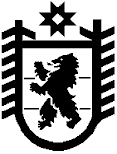 Республика КарелияKarjalan Tazavaldu Администрация Пряжинского национального муниципального районаPriäžän kanzallizen piirin hallindoПОСТАНОВЛЕНИЕ« 13 » апреля  2021 г.                                                                             № 191пгт ПряжаPriäžän kyläВ соответствии со статьями 41, 43, 45, 46 Градостроительного кодекса Российской Федерации, п. 20 ч.1, ч. 3, 4 ст. 14 Федерального закона от 06.10.2003 г. № 131-ФЗ «Об общих принципах организации местного самоуправления в Российской Федерации», заявление ООО «ГеоРусь», администрация Пряжинского национального муниципального районаП О С Т А Н О В Л Я Е Т :1.	Утвердить проект планировки и проект межевания территории объекта «Строительство подъездной автомобильной дороги и разворотной (кольцевой) площадки к ООО «Рыбное хозяйство Гонганалицкое», с примыканием к автомобильной дороге общего пользования федерального значения А-121 «Сортавала» Санкт – Петербург – Сортавала – автомобильная дорога Р-2», расположенного по адресу: Российская Федерация, Республика Карелия, Пряжинский район, Ведлозерское сельское поселение, район д. Мандера и установить разрешенный вид использования образованного земельного участка - «Автомобильный транспорт».2. Обнародовать настоящее постановление на официальном сайте администрации Пряжинского национального муниципального района и опубликовать в газете «Наша жизнь - Мейян Элайгу».Глава администрации 				                                           О.М. Гаврош					          СОГЛАСОВАНО:  Заместитель Главы Администрации                                                    А.А. Тарасов   « 22 »  декабря  2020 г.  Главный специалист ОПиОР                                                        Е.К. Добренькова   « 22 »  декабря 2020 г.исп. Ю.Г. Матросова  в 1 экз.тел. (81456) 3-16-60Направить: в дело -1; в адрес  заявителя – 1; отдел ЖКХ, архитектуры и градостроительства – 1.Об утверждении проекта планировки и проекта межевания территории Специалист I категории  отдела ЖКХ, архитектуры и градостроительства                                     
  Ю.Г.Матросова